Электронный выпуск новостей о текущих конкурсах российских фондов и программ(22) 2018СОДЕРЖАНИЕ:Конкурсы российских и международных фондов и программ	3РНФ. Гранты 2019-2021 гг для проведения фундаментальных научных исследований и поисковых научных исследований отдельными научными группами	3РНФ. Гранты 2020-2022 гг в рамках совместного конкурса РНФ–DFG.	4РНФ. Третий совместный конкурс РНФ и Объединения им. Гельмгольца по поддержке международных научных коллективов	5РФФИ. Конкурс на лучшие научные проекты фундаментальных исследований 2019-2021 гг, проводимый совместно РФФИ и Фондом «Дом наук о человеке» Франции	6РФФИ. Конкурс на лучшие научные проекты фундаментальных исследований 2019-2021 гг, проводимый совместно РФФИ и Фондом «За русский язык и культуру» в Венгрии	7РФФИ. Конкурс на лучшие научные проекты фундаментальных исследований 2019-2021 гг, проводимый совместно РФФИ и Министерством образования и науки Республики Южная Осетия	8РФФИ. Конкурс на лучшие научные проекты фундаментальных исследований 2019-2021 гг, проводимый совместно РФФИ и Академией общественных наук Китая	8РФФИ. Конкурс научных проектов 2019-2021 гг, проводимый совместно РФФИ и Вьетнамской академией общественных наук	9Международные стипендиальные программы	11Гранты 2019 г (стипендии имени М.В. Остроградского) российским аспирантам, осуществляющим исследовательскую деятельность во Франции	11Гранты 2019 г (стипендии имени В.И. Вернадского) аспирантам, проходящим обучение в совместной франко-российской аспирантуре	11Конкурсы российских и международных фондов и программРНФ. Гранты 2019-2021 гг для проведения фундаментальных научных исследований и поисковых научных исследований отдельными научными группамиРоссийский научный фонд извещает о проведении открытого публичного конкурса на получение грантов Фонда по приоритетному направлению деятельности Российского научного фонда «Проведение фундаментальных научных исследований и поисковых научных исследований отдельными научными группами».Гранты выделяются на осуществление фундаментальных научных исследований и поисковых научных исследований в 2019 – 2021 годах с последующим возможным продлением срока выполнения проекта на один или два года по следующим отраслям знаний:Математика, информатика и науки о системах;Физика и науки о космосе;Химия и науки о материалах;Биология и науки о жизни;Фундаментальные исследования для медицины;Сельскохозяйственные науки;Науки о Земле;Гуманитарные и социальные науки;Инженерные наукиВ конкурсе могут принимать участие проекты научных коллективов независимо от должности, занимаемой руководителем проекта, его ученой степени и гражданства, организационно-правовой формы и формы собственности организаций, с которыми руководитель проекта и члены научного коллектива состоят в трудовых или гражданско-правовых отношениях.Руководитель проекта должен иметь следующее количество публикаций по тематике проекта в рецензируемых российских и зарубежных научных изданиях, индексируемых в базах данных «Сеть науки» (Web of Science Core Collection) или «Скопус» (Scopus), опубликованных в период с 1 января 2014 года до даты подачи заявки:а) для отраслей знания 01 – 07, 09, указанных в пункте 3 настоящей конкурснойдокументации, – не менее семи различных публикаций;б) для отрасли знания 08 – не менее пяти различных публикаций.Другие условия конкурса указываются в конкурсной документации.Размер одного гранта – от 4  до 6 миллионов рублей ежегодно.Дата окончания подачи заявок: 15 ноября 2018 года.Полная информация о конкурсе на сайте: http://rscf.ru/ru/node/3331 РНФ. Гранты 2020-2022 гг в рамках совместного конкурса РНФ–DFG.Российский научный фонд извещает о проведении открытого публичного конкурса на получение грантов Фонда по приоритетному направлению деятельности Российского научного фонда «Проведение фундаментальных научных исследований и поисковых научных исследований международными научными коллективами».Конкурс проводится совместно с Немецким научно-исследовательским сообществом (Deutsche Forschungsgemeinschaft) (DFG).Гранты выделяются на осуществление фундаментальных научных исследований и поисковых научных исследований в 2020 – 2022 годах по следующим отраслям знаний:Математика, информатика и науки о системах;Физика и науки о космосе;Химия и науки о материалах;Биология и науки о жизни;Фундаментальные исследования для медицины;Сельскохозяйственные науки;Науки о Земле;Гуманитарные и социальные науки;Инженерные наукиВ конкурсе могут принимать участие проекты международных научных коллективов, каждый из которых состоит из российского научного коллектива и зарубежного научного коллектива.Необходимым условием предоставления гранта Фонда является получение зарубежным научным коллективом гранта DFG на осуществление проекта. Финансирование проекта за счет средств гранта Фонда прекращается в случае прекращения финансирования проекта за счет средств гранта DFG.Организация и зарубежная организация должны представить в составе заявки на участие в данном конкурсе письмо о согласии на предоставление необходимой инфраструктуры и оборудования для реализации проекта, о планах и сроках работ, предполагаемых к выполнению в рамках проекта, о порядке использования результатов интеллектуальной деятельности, созданных совместным творческим трудом в процессе реализации проекта, об осведомленности о требованиях Фонда, предъявляемых к российскому научному коллективу.Руководитель российского научного коллектива должен иметь не менее десяти (для отрасли знания «Гуманитарные и социальные науки» – не менее пяти) различных публикаций в рецензируемых российских и зарубежных научных изданиях, индексируемых в базах данных «Сеть науки» (Web of Science) или «Скопус» (Scopus), опубликованных в период с 1 января 2014 года до даты подачи заявки.Конкурсная документация содержит также иные ограничения на подачу заявок.Размер одного гранта Фонда составляет от 4 до 6 миллионов рублей ежегодно.Дата окончания подачи заявок: 10 декабря 2018 годаПолная информация о конкурсе на сайте: http://rscf.ru/ru/node/3333 РНФ. Третий совместный конкурс РНФ и Объединения им. Гельмгольца по поддержке международных научных коллективовРоссийский научный фонд начинает прием заявок на конкурс по поддержке международных научных коллективов. Конкурс проводится совместно с Объединением им. Гельмгольца (Die Helmholtz-Gemeinschaft). В рамках конкурса будут поддержаны фундаментальные и поисковые научные исследования по следующим отраслям знания: математика, информатика и науки о системах; физика и науки о космосе; химия и науки о материалах; биология и науки о жизни; фундаментальные исследования для медицины; сельскохозяйственные науки; науки о Земле; инженерные науки.Традиционно по условиям конкурса исследования должны быть сфокусированы на решении задач в рамках приоритетных направлений. В текущем году такими направлениями были выбраны: «материалы и перспективные технологии (Materials and Emerging Technologies)»; «структурные и динамические свойства вещества (Structure and Dynamics of Matter)».Зарубежный партнер в рамках международного коллектива должен представлять один из 18 центров Объединения:Alfred Wegener Institute Helmholtz Centre for Polar and Marine Research (AWI)Deutsches Elektronen-Synchrotron DESYForschungszentrum JulichGEOMAR Helmholtz Centre for Ocean Research KielGerman Aerospace Center (DLR)German Cancer Research Centre (DKFZ)German Center for Neurodegenerative Diseases (DZNE)GSI Helmholtz Centre for Heavy Ion ResearchHelmholtz Centre for Environmental Research – UFZHelmholtz Centre for Infection Research (HZI)Helmholtz Centre Potsdam - GFZ German Research Centre for GeosciencesHelmholtz Zentrum Munchen - German Research Center for Environmental HealthHelmholtz-Zentrum Berlin fur Materialien und EnergieHelmholtz-Zentrum Dresden-RossendorfHelmholtz-Zentrum Geesthacht Centre for Materials and Coastal ResearchKarlsruhe Institute of Technology (KIT)Max Delbruck Center for Molecular Medicine in the Helmholtz AssociationMax Planck Institute for Plasma Physics (IPP)Экспертиза проектов будет осуществляться как с российской, так и с немецкой стороны. Рассчитывать на финансирование смогут только те коллективы, которым удастся получить положительную оценку экспертов из обеих стран.Руководитель российского научного коллектива должен иметь не менее десяти различных публикаций в рецензируемых российских и зарубежных научных изданиях, индексируемых в базах данных «Сеть науки» (Web of Science) или «Скопус» (Scopus),опубликованных в период с 1 января 2014 года до даты подачи заявки. Размер одного гранта с стороны РНФ составит от 4 до 6 миллионов рублей ежегодно, а сами трехлетние научные проекты планируются к реализации в 2019-2021 годах.Дата окончания подачи заявок: до 30 ноября 2018 гПолная информация о конкурсе на сайте: http://www.rscf.ru/ru/node/3321 РФФИ. Конкурс на лучшие научные проекты фундаментальных исследований 2019-2021 гг, проводимый совместно РФФИ и Фондом «Дом наук о человеке» ФранцииРоссийский фонд фундаментальных исследований (РФФИ) и Фонд «Дом наук о человеке» Франции объявляют о проведении конкурса на лучшие научные проекты фундаментальных исследований, проводимых совместно российскими и французскими учеными.Код конкурса: ФДНЧ_аЗадача Конкурса – поддержка фундаментальных научных исследований, развитие международного сотрудничества в области фундаментальных научных исследований, содействие включению российских ученых в мировое научное сообщество, создание условий для выполнения совместных научных проектов учеными из России и Франции.В конкурсе могут участвовать коллективы численностью не менее 2 человек и не более 10 человек, состоящие из граждан Российской Федерации, а также иностранных граждан и лиц без гражданства, имеющих статус налогового резидента Российской Федерации, прошедших идентификацию (оформивших Согласие на признание электронных документов, подписанных в КИАС РФФИ простой электронной подписью, равнозначными документам, составленным на бумажных носителях) по правилам РФФИ.На конкурс могут быть представлены проекты фундаментальных научных исследований по следующим научным направлениям:(09) история, археология, этнология и антропология;(10) экономика;(11) философия, политология, социология, правоведение, социальная история науки и техники, науковедение;(12) филология и искусствоведение;(13) психология, фундаментальные проблемы образования, социальные проблемы здоровья и экологии человека;(14) глобальные проблемы и международные отношения	Максимальный размер гранта: 1 500 000 рублей в год.Дата окончания подачи заявок: до 12 ноября 2018 гПолная информация о конкурсе на сайте: http://www.rfbr.ru/rffi/ru/contest/o_2077515 РФФИ. Конкурс на лучшие научные проекты фундаментальных исследований 2019-2021 гг, проводимый совместно РФФИ и Фондом «За русский язык и культуру» в ВенгрииРоссийский фонд фундаментальных исследований (РФФИ) и Фонд «За русский язык и культуру» в Венгрии объявляют о проведении конкурса на лучшие научные проекты фундаментальных исследований, проводимых совместно российскими и венгерскими учеными.Код конкурса: РЯИК_аЗадача Конкурса – поддержка фундаментальных научных исследований, развитие международного сотрудничества в области фундаментальных научных исследований, содействие включению российских ученых в мировое научное сообщество, создание условий для выполнения совместных научных проектов учеными из России и Венгрии.В конкурсе могут участвовать коллективы численностью не менее 2 человек и не более 10 человек, состоящие из граждан Российской Федерации, а также иностранных граждан и лиц без гражданства, имеющих статус налогового резидента Российской Федерации, прошедших идентификацию (оформивших Согласие на признание электронных документов, подписанных в КИАС РФФИ простой электронной подписью, равнозначными документам, составленным на бумажных носителях) по правилам РФФИ.На конкурс могут быть представлены проекты фундаментальных научных исследований по следующим научным направлениям:(09) история, археология, этнология и антропология;(10) экономика;(11) философия, политология, социология, правоведение, социальная история науки и техники, науковедение;(12) филология и искусствоведение;(13) психология, фундаментальные проблемы образования, социальные проблемы здоровья и экологии человека;(14) глобальные проблемы и международные отношенияМаксимальный размер гранта: 1 500 000 рублей в год.Дата окончания подачи заявок: до 12 ноября 2018 гПолная информация о конкурсе на сайте: http://www.rfbr.ru/rffi/ru/contest/n_812/o_2077483 РФФИ. Конкурс на лучшие научные проекты фундаментальных исследований 2019-2021 гг, проводимый совместно РФФИ и Министерством образования и науки Республики Южная ОсетияРоссийский фонд фундаментальных исследований (РФФИ) и Министерство образования и науки Республики Южная Осетия объявляют о проведении конкурса на лучшие научные проекты фундаментальных исследований, проводимых совместно российскими и южноосетинскими учеными.Задача Конкурса – поддержка фундаментальных научных исследований, развитие международного сотрудничества в области фундаментальных научных исследований, содействие включению российских ученых в мировое научное сообщество, создание условий для выполнения совместных научных проектов учеными из России и Южной Осетии.В конкурсе могут участвовать коллективы численностью не менее 2 человек и не более 10 человек, состоящие из граждан Российской Федерации, а также иностранных граждан и лиц без гражданства, имеющих статус налогового резидента Российской Федерации, прошедших идентификацию (оформивших Согласие на признание электронных документов, подписанных в КИАС РФФИ простой электронной подписью, равнозначными документам, составленным на бумажных носителях) по правилам РФФИ.На конкурс могут быть представлены проекты фундаментальных научных исследований по следующим научным направлениям:(09) история, археология, этнология и антропология;(10) экономика;(11) философия, политология, социология, правоведение, социальная история науки и техники, науковедение;(12) филология и искусствоведение;(13) психология, фундаментальные проблемы образования, социальные проблемы здоровья и экологии человека;(14) глобальные проблемы и международные отношенияМаксимальный размер гранта: 1 500 000 рублей в год.Дата окончания подачи заявок: до 12 ноября 2018 гПолная информация о конкурсе на сайте: http://www.rfbr.ru/rffi/ru/contest/o_2077432 РФФИ. Конкурс на лучшие научные проекты фундаментальных исследований 2019-2021 гг, проводимый совместно РФФИ и Академией общественных наук КитаяРоссийский фонд фундаментальных исследований (РФФИ) и Академия общественных наук Китая объявляют о проведении конкурса на лучшие научные проекты фундаментальных исследований, проводимых совместно российскими и китайскими учеными.Код конкурса – «КАОН_а».Задача Конкурса – поддержка фундаментальных научных исследований, развитие международного сотрудничества в области фундаментальных научных исследований, содействие включению российских ученых в мировое научное сообщество, создание условий для выполнения совместных научных проектов учеными из России и Китая.В конкурсе могут участвовать коллективы численностью не менее 2 человек и не более 10 человек, состоящие из граждан Российской Федерации, а также иностранных граждан и лиц без гражданства, имеющих статус налогового резидента Российской Федерации, прошедших идентификацию (оформивших Согласие на признание электронных документов, подписанных в КИАС РФФИ простой электронной подписью, равнозначными документам, составленным на бумажных носителях) по правилам РФФИ.На конкурс могут быть представлены проекты фундаментальных научных исследований по следующим научным направлениям:(09) история, археология, этнология и антропология;(10) экономика;(11) философия, политология, социология, правоведение, социальная история науки и техники, науковедение;(12) филология и искусствоведение;(13) психология, фундаментальные проблемы образования, социальные проблемы здоровья и экологии человека;(14) глобальные проблемы и международные отношенияМаксимальный размер гранта: 1 500 000 рублей в год.Дата окончания подачи заявок: до 12 ноября 2018 гПолная информация о конкурсе на сайте: http://www.rfbr.ru/rffi/ru/contest/n_812/o_2077346 РФФИ. Конкурс научных проектов 2019-2021 гг, проводимый совместно РФФИ и Вьетнамской академией общественных наукРоссийский фонд фундаментальных исследований (РФФИ) и Вьетнамская академия общественных наук объявляют о проведении конкурса на лучшие научные проекты фундаментальных исследований, проводимых совместно российскими и вьетнамскими учеными.Код конкурса: ВАОН_аЗадача Конкурса – поддержка фундаментальных научных исследований, развитие международного сотрудничества в области фундаментальных научных исследований, содействие включению российских ученых в мировое научное сообщество, создание условий для выполнения совместных научных проектов учеными из России и Вьетнама.В конкурсе могут участвовать коллективы численностью не менее 2 человек и не более 10 человек, состоящие из граждан Российской Федерации, а также иностранных граждан и лиц без гражданства, имеющих статус налогового резидента Российской Федерации, прошедших идентификацию (оформивших Согласие на признание электронных документов, подписанных в КИАС РФФИ простой электронной подписью, равнозначными документам, составленным на бумажных носителях) по правилам РФФИ.На конкурс могут быть представлены проекты фундаментальных научных исследований по следующим научным направлениям:(09) история, археология, этнология и антропология;(10) экономика;(11) философия, политология, социология, правоведение, социальная история науки и техники, науковедение;(12) филология и искусствоведение;(13) психология, фундаментальные проблемы образования, социальные проблемы здоровья и экологии человека;(14) глобальные проблемы и международные отношенияМаксимальный размер гранта: 1 500 000 рублей в год.Дата окончания подачи заявок: до 12 ноября 2018 гПолная информация о конкурсе на сайте: http://www.rfbr.ru/rffi/ru/contest/o_2077209#sel Международные стипендиальные программыГранты 2019 г (стипендии имени М.В. Остроградского) российским аспирантам, осуществляющим исследовательскую деятельность во ФранцииВ рамках программы "Остроградский", направленной на оказание поддержки мобильности молодых ученых, Посольство Франции в России присудит в 2019 году гранты (стипендии) аспирантам из российских ВУЗов и научных организаций, осуществляющим исследовательскую деятельность во Франции по приглашению лаборатории высшего учебного заведения, научной организации или предприятия Франции сроком от 1 до 4 месяцев.Действие программы распространяется на все научные дисциплины.Лауреаты стипендиальных программ Мечников и Вернадский 2019 года к участию в программе "Остроградский" не допускаются.Допускается одновременное участие в программе "Остроградский » и программе Юбер Кюрьен «Колмогоров».Требования к кандидату:Гражданство Российской Федерации;Статус аспиранта в России;Наличие приглашения от французской организации.Преимущества стипендии:Бесплатная виза;Стипендия в размере около 767 евро в месяц (от 1 до 4 месяцев) в период 15/04/2019 – 31/12/2019;Бесплатная страховка, покрывающая весь период пребывания во Франции с первого до последнего дня;Оплата транспортных расходов Россия – Франция – Россия.Дата окончания подачи заявок: 21 декабря 2018 годаПолная информация о конкурсе на сайте: https://ru.ambafrance.org/Stipendiya-im-M-V-Ostrogradskogo-dlya-aspirantov Гранты 2019 г (стипендии имени В.И. Вернадского) аспирантам, проходящим обучение в совместной франко-российской аспирантуреВ рамках программы "Вернадский", направленной на оказание поддержки мобильности молодых ученых, Посольство Франции в России присудит в 2019 году гранты (стипендии) аспирантам, проходящим обучение в совместной франко-российской аспирантуре.Грант покрывает расходы по пребыванию во Франции и в России (3 месяца в первый год, 6 месяцев во второй и третий год, 3 месяца в последний год) и рассчитан на 4 календарных года (3 академических года). За исключением особых случаев, досье с предусматриваемым обучением продолжительностью менее 4 календарных (3 академических) лет рассматриваться не будут.Кандидатская диссертация при совместном франко-российском научном руководстве может быть написана по любой преподаваемой во Франции научной дисциплине.Требования к кандидатуНаличие диплома о высшем образовании в России (магистратура), выданного не позднее июня 2019 годаРоссийское гражданство и статус студента российского вузаНаписание кандидатской диссертации с двойным научным франко-российским руководствомХорошее знание французского языка (или английского языка)Преимущества стипендии:Бесплатная шенгенская визаСоциальное страхованиеБесплатное зачисление в университетПредоставление на приоритетной основе места в общежитии университета (за исключением университетов Парижа)Стипендия в размере 1 060 евро в месяц предоставляется на период максимум 6 месяцев в год по следующей схеме: 3 месяца начиная с 01.10.2019 + 6 месяцев в 2020 году + 6 месяцев в 2021 году + 3 месяца в 2022 годуДата окончания подачи заявок: 21 декабря 2018 годаПолная информация о конкурсе на сайте: https://ru.ambafrance.org/Stipendiya-im-V-I-Vernadskogo-dlya-aspirantov Уважаемые коллеги!Перед отправкой заявки на любой конкурс, ее необходимо зарегистрировать в Информационно-аналитическом отделе Управления научных исследований у Екатерины Алексеевны Богдановой.Подробную информацию о конкурсах, конкурсную документацию, консультации по оформлению заявок Вы можете получить в информационно-аналитическом отделе Управления научных исследований (5 корпус, комн. 303)Информация о конкурсах, грантах, стипендиях, конференциях размещена на веб-странице РГПУ им. А.И. Герцена по ссылке:https://www.herzen.spb.ru/main/nauka/grants/Предыдущие номера электронного выпуска Вы можете найти на нашем сайте по адресам:http://mnpk.herzen.spb.ru/?page=metodicsConsalting или https://www.herzen.spb.ru/main/nauka/grants/bulletin/РГПУ им. А.И. Герцена,Управление научных исследований«Информационно-аналитический отдел»,Тел: 36-44, 36-46E-mail: iao@herzen.spb.ru2018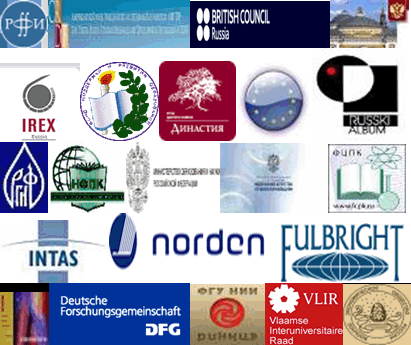 КОНКУРСЫ РОССИЙСКИХ И МЕЖДУНАРОДНЫХ ФОНДОВ И ПРОГРАММ